يُرجى الاستعاضة بالنص المرفق عن الجزء الثامن من الإضافة 1 للوثيقة 79 – المقترح ARB/79A1/9.الجزء الثامنمشروع قرار جديدمقدمةتتقدم مجموعة الدول العربية بمقترح قرار جديد يتم من خلاله دعم ومساعدة العراق بإعادة بناء وإصلاح البنية التحتية للاتصالات لديه، وإنشاء المؤسسات ذات الصلة، وتنمية الموارد البشرية وتحديد التعريفيات كما هو مبين أدناه.المقترحدعم ومساعدة جمهورية العراق في إعادة بناء وإصلاح البنية التحتية للاتصالات لديه، وإنشاء المؤسسات ذات الصلة، وتنمية الموارد البشرية وتحديد التعريفات، من خلال إقامة عمليات التدريب داخل وخارج الأراضي العراقية حسب الحاجة، وانتداب الخبراء لسد النقص في الخبرة في بعض المجالات والاستجابة لطلبات الإدارة العراقية في حاجتها إلى الاختصاصيين، وتقديم غير ذلك من أشكال المساعدة، بما في ذلك المساعدة التقنية.ADD	ARB/79A1/9مشروع قرار جديد [ARB-1]دعم ومساعدة العراق في إعادة بناء قطاع الاتصالات لديهإن مؤتمر المندوبين المفوضين للاتحاد الدولي للاتصالات (بوسان، 2014)،إذ يذكّر أ )	بالمبادئ والمقاصد والأهداف النبيلة المتجسدة في ميثاق الأمم المتحدة وفي الإعلان العالمي لحقوق الإنسان؛ب)	بالجهود التي تبذلها الأمم المتحدة في دعم تحقيق التنمية المستدامة، وبالقرارات ذات الصلة الصادرة عن مجلس الأمن التابع للأمم المتحدة؛ج)	بأهداف الاتحاد كما تنص عليها المادة 1 من دستور الاتحاد؛د )	بالفقرة 16 من إعلان مبادئ جنيف الذي اعتمدته القمة العالمية لمجتمع المعلومات؛ﻫ )	بالفقرة 15 من التزام تونس الذي اعتمدته القمة العالمية لمجتمع المعلومات،وإذ يعترفأ )	بأن وجود بنية تحتية لشبكة اتصالات موثوقة واستعمال الخدمات ذات الصلة على نحو ملائم أمر لا غنى عنه لدعم التنمية الاجتماعية والاقتصادية للبلدان، لا سيما البلدان التي عانت من الكوارث الطبيعية والحروب؛ب)	بأن مرافق الاتصالات في العراق قد تعرضت وما زالت تتعرض لخسائر جسيمة من جراء العديد من الحروب؛ج)	بأن الأضرار التي لحقت بالبنية التحتية للاتصالات في العراق والاستعمال غير المشروع لخدمات تكنولوجيا المعلومات والاتصالات في حالة الحرب السائدة، مسألة تمثل موضع اهتمام للمجتمع الدولي بأسره والهيئات/الوكالات ذات الصلة؛د )	بأن القرار 34 (غوادالاخارا، 2010) لمؤتمر المندوبين المفوضين نص على مواصلة دعم العراق، في إعادة بناء وإصلاح البنية التحتية للاتصالات لديه، وإنشاء المؤسسات، وتنمية الموارد البشرية وتحديد التعريفات؛ﻫ )	بأن القرار 34 (غوادالاخارا، 2010) لم يترجم بعد إلى أفعال ولم يتم تفعيل هذا القرار حيث لم يحصل العراق على الدعم اللازم من قبل الاتحاد الدولي للاتصالات في إعادة بناء وإصلاح البنية التحتية للاتصالات، وإنشاء المؤسسات، وتنمية الموارد البشرية وتحديد التعريفات؛و )	بأن العراق لن يتمكن من الارتقاء بقطاع الاتصالات إلى المستوى الدولي المقبول ما لم يحصل على مساعدة المجتمع الدولي سواء على أساس ثنائي أم من خلال المنظمات الدولية،وإذ يأخذ في الاعتبار أ )	أن الجهود ستساعد على إعادة بناء وتحديث البنية التحتية للاتصالات؛ب)	أن الجهود ستعزز أيضاً قدرة أنظمته الإدارية والأمنية على تلبية احتياجاته الاقتصادية والخدمية والأمنية في مجال الاتصالات،يقـرر1	ضرورة الاضطلاع بأعمال خاصة ومحددة في إطار الاتحاد الدولي للاتصالات، وفقاً لجدول زمني محدد بوضوح وخطة عمل متفق عليها بين الاتحاد الدولي للاتصالات والإدارة العراقية بغية تنفيذ هذا القرار لتقديم الدعم المناسب للعراق من أجل إعادة بناء وإصلاح البنية التحتية للاتصالات والمهارات التقنية، وإنشاء المؤسسات المناسبة لتكنولوجيا المعلومات والاتصالات، وتنمية الموارد البشرية والمساعدة في تحديد التعريفات الملائمة؛2	تخصيص الخبرات التقنية اللازمة، في حدود ما هو متاح من موارد لدى الاتحاد أو خارجه لتنفيذ هذا القرار؛3	بناء وتطوير الموارد البشرية والقدرات من خلال إقامة ما يلزم من برامج التدريب داخل وخارج الأراضي العراقية للخبراء لسد النقص في الخبرة في المجالات الرئيسية وتلبية متطلبات الإدارة العراقية من الاختصاصيين التقنيين، وتقديم غير ذلك من أشكال المساعدة،يدعو الدول الأعضاءإلى أن تضمن توفير كل ما يمكن من المساعدة التقنية والدعم لإدارة العراق فيما يلي:1	إعادة تأهيل قطاع الاتصالات لديها؛2	التأكد من الاستعمال القانوني للمعلومات وتكنولوجيا الاتصالات في إطار الوضع السائد؛3	تحقيق الاستعمال الأكثر فعالية لتكنولوجيا المعلومات والاتصالات بما يحقق الفوائد الاقتصادية والاجتماعية،يكلف الأمين العام1	بتوفير الموارد التقنية اللازمة للأعمال المذكورة، ضمن خطة عمل وبرنامج زمني متفق عليهما مع إدارة العراق؛2	بتقديم تقرير دوري بشأن الموضوع إلى المجلس.___________مؤتمر المندوبين المفوضين (PP-14)
بوسان، 20 أكتوبر - 7 نوفمبر 2014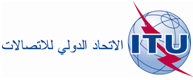 الجلسة العامةالتصويب 1
للوثيقة 79-A (الإضافة 1)2 نوفمبر 2014الأصل: بالإنكليزيةإدارات الدول العربيةإدارات الدول العربيةمقترحات مشتركة مقدمة من الدول العربية بشأن أعمال المؤتمرمقترحات مشتركة مقدمة من الدول العربية بشأن أعمال المؤتمر